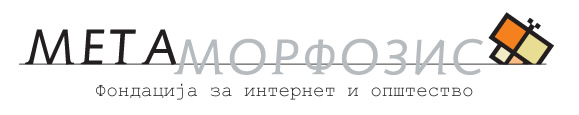 EVALUATION TABLE FOR THE TECHNICAL OFFER CALL 1/2015 FOR PROCUREMENT OF SERVICESforWEB APPLICATION FOR ARCHIVING MEDIA CONTENTS
Only bidders that receive at least 80 points will qualify for evaluation of the financial offer.Organization and methodologyCapacity of the bidder based on the portfolio40Explanation20Strategy20Activity plan20Total100